  Филиал Республиканского государственного предприятия на праве хозяйственного ведения «Казгидромет» Министерства экологии и природных ресурсов РК по Актюбинской области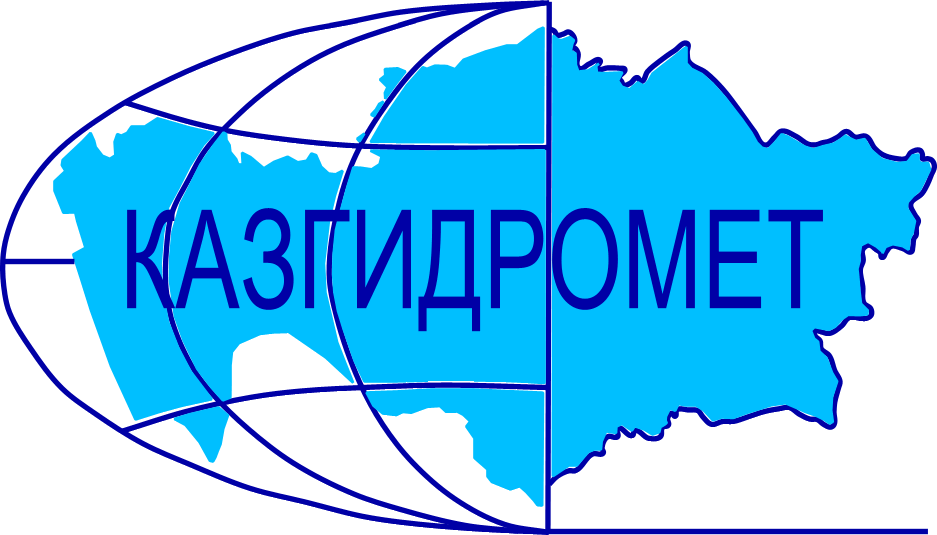 Местоположение:г.Актобе Авиагородок 14в Ежедневный гидрологический бюллетень №20Сведения о состоянии водных объектов Актюбинской области по данным гидрологического мониторинг на государственной сети наблюдений по состоянию на 08:00 час. 20 апреля 2024 года*р.Илек-гп Бестамак расход измеряется в створе поста с моста, приток ниже поста не учитывается.    Сведения об водохранилищах Примечание: данные по водохранилищам на 06:00 часовДиректор филиала             		                                                                            А.А. СаймоваИсп.:Инженер-гидролог Станкевич Г.М.Тел.: 8 (7132)22-85-71Қазақстан Республикасы Экология және табиғи ресурстар министрлігінің «Қазгидромет» шаруашылық жүргізу құқығындағы республикалық кәсіпорнының Актөбе облысы бойынша филиалы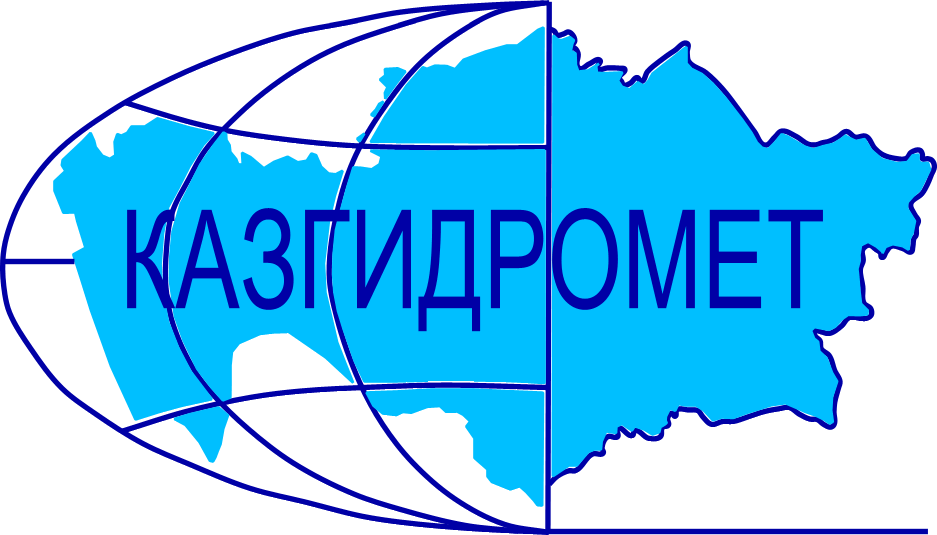 Орналасқан орны: Ақтөбе қ, Авиагородок 14в №20 Күнделікті гидрологиялық бюллетень Мемлекеттік бақылау желісіндегі гидрологиялық мониторинг деректері бойынша Актөбе облысы су нысандарының 2024 жылғы 20 Сәуір   сағат 08-гі  жай-күйі туралы мәліметтер. *Елек ө. Бестамақ гидробекетінде су өтіма бекеттің жармасында көпірден өлшенеді, бекеттің төменгі ағын есепке алынбайдыСу қоймалары бойынша мәліметтер Ескерту: Су қоймалары бойынша 06:00 деректері Филиал директоры                                                                                                  А.А.Саймова	                                                                               Исп.:инженер-гидролог Станкевич Г.М.Тел.: 8 (7132)22-85-71Название гидрологического постаОпасный уровеньводы, смУровень воды, смИзменение уровня воды за сутки, ±смРасход воды, м³/секСостояние водного объектар.Иргиз-с.Карабутак480357                                                                                                                                                                                                                                                                                                                                                                                                                                                                                                                                                                                                                                                                                                                                                                                                                                                                                                                                                                                                                                                                                                                                                                                                                                                                                                                                                                                                                                                                                                                                                                                                                                                                                                                                                                                                                                                                                                                                                                                                                                                                                                                                                                                                                                                                                                                                                                                                                                                                                                                                                               -10чистор.Иргиз-с.Шенбертал933636-544.8чистоозеро Шалкар-г.Шалкар1000911+1чистор.Илек-с.Тамды800183-27.93чистор.Илек-с.Бестамак7003910чистор.Шийли-с.Кумсай600170-51.23чистор.Орь-с.Бугетсай628467-534.3чистор.Тамды-с.Бескоспа60024201.98Чисто р.Урта-Буртя-с.Дмитриевка700268-47.50Чисто р.Илек-г.Актобе493248-2575.9чистор.Илек-с.Целинное600567-44225Чисто р.Карагала-с.Каргалинское547228-2045.2чистор.Косестек-с.Косестек53020606.75чистор.Актасты-с.Белогорский80030700.45чистор.Большая Кобда-с.Кобда660320-641.7чистор.Карахобда-с.Альпайсай760352024.8чистор.Уил-с.Алтыкарасу650342010.8чистор.Кокпекты-с.Тассай50095-19.42чистор.Эмба-с.Жагабулак6003620105чистор.Эмба-с.Сага500321-2173чистор.Темир-с.Сагашили101779102.86чистор.Темир-гп Ленинский623377-434.1чистор.Большая Кобда-с.Когалы700458-2853.9чистор.Уил-с.Уил995689060.3чистоНазваниеНПУНПУФактические данныеФактические данныеФактические данныеФактические данныеНазваниеУровеньводы, м БСОбъем, млн. м3Уровеньводы, м БСОбъем, млн. м3Приток, м3/сСброс,м3/сАктюбинское водохранилище230.00245,0226.63240.1015.015.0Каргалинское водохранилище304.80280,0299.21269.8925.015,0Саздинское водохранилище231.507,5229.907.511Гидрологиялық бекеттердің атауыСудың шектік деңгейі, смСу дең-гейі,смСу деңгейі-нің тәулік ішінде өзгеруі,± смСу шығыны,  м³/секМұз жағдайы және мұздың қалыңдығы, смр.Иргиз-с.Карабутак480357                                                                                                                                                                                                                                                                                                                                                                                                                                                                                                                                                                                                                                                                                                                                                                                                                                                                                                                                                                                                                                                                                                                                                                                                                                                                                                                                                                                                                                                                                                                                                                                                                                                                                                                                                                                                                                                                                                                                                                                                                                                                                                                                                                                                                                                                                                                                                                                                                                                                                                                                                               -10Мұздан тазардыр.Иргиз-с.Шенбертал933636-544.8Мұздан тазардыОзеро Шалкар-г.Шалкар1000911+1Мұздан тазардыр.Илек-с.Тамды800183-27.93Мұздан тазардыр.Илек-Бестамак7003910Мұздан тазардыр.Шийли-с.Кумсай600170-51.23Мұздан тазардыр.Орь-с.Бугетсай628467-534.3Мұздан тазардыр.Тамды-с.Бескоспа60024201.98Мұздан тазардыр.Урта-Буртя-с.Дмитриевка700268-47.50 Мұздан тазардыр.Илек-г.Актобе493248-2575.9Мұздан тазардыр.Илек-с.Целинное600567-44225 Мұздан тазарды р.Карагала-с.Каргалинское547228-2045.2Мұздан тазардыр.Косестек-с.Косестек53020606.75Мұздан тазардыр.Актасты-с.Белогорский80030700.45Мұздан тазардыр.Большая Кобда-с.Кобда660320-641.7Мұздан тазардыр.Карахобда-с.Альпайсай760352024.8Мұздан тазардыр.Уил-с.Алтыкарасу650342010.8Мұздан тазардыр.Кокпекты-с.Тассай50095-19.42Мұздан тазардыр.Эмба-с.Жагабулак6003620105Мұздан тазардыр.Эмба-с.Сага500321-2173Мұздан тазардыр.Темир-с.Сагашили101779102.86Мұздан тазардыр.Темир-гп Ленинский623377-434.1Мұздан тазардыр.Большая Кобда-с.Когалы700458-2853.9Мұздан тазардыр.Уил-с.Уил995689060.3Мұздан тазардыАтауы Қалыпты тірек деңгейіҚалыпты тірек деңгейіНақты деректерНақты деректерНақты деректерНақты деректерАтауы Су деңгейі,мБЖКөлем,км3Су деңгейі,мБЖКөлем,км3Төгім,м3/сНақты ағын,м3/с Актюбинское водохранилище230.00245.00226.63240.1015.015.0Каргалинское водохранилище304.80280.00299.21269.8925.015,0Саздинское водохранилище231.507.50229.907.511